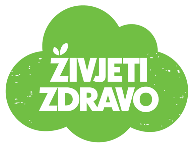 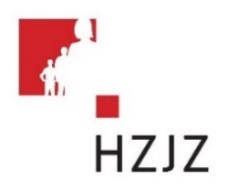 Tjedni jelovnik za prehranu učenika u osnovnim školama od 11.3. – 15.3.2024.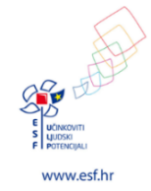 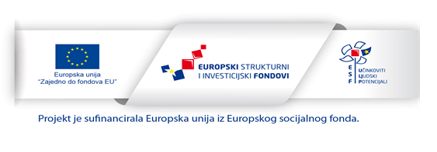 DanMliječni obrokRučakUžinaEnergetska vrijednost (kcal)PONEDJELJAKKrafna s marmeladom, mlijekoPašta-fažol, sok Banana, keksi UTORAKŠtrudla s jabukom, čajBistra juha, panirani odrezak s riži-biži, kupus salata Puding, keksiSRIJEDASendvič, voćeJuha od rajčice, tjestenina milaneze, salataJabuka, keksi ČETVRTAKCorn pločica, jogurtKrem juha, teleći odrezak u umaku s pire krumpirom, zelena salataKruškaPETAKPita od sira, mlijekoBlitva s krumpirom, riblji štapićiVoćni jogurt 